SEGUICICROCIERA COSTA PACIFICAFRANCIA - SPAGNA - BALEARIDAL 19 AL 26 AGOSTO 2024Prezzo per personaQuota 3° e 4° letto adulto € 599 | Quota 3° e 4° letto bambino € 190LA QUOTA COMPRENDESistemazione in cabina e categoria scelta con imbarco da CIVITAVECCHIA .Pensione completa, con piatti gourmet nei Ristoranti Principali e cucina mediterranea e internazionale al Buffet.Tasse Portuali €190,00LA QUOTA NON COMPRENDEQuote di Servizio €77,00 obbligatorie da pagare in locoAssicurazione medico bagaglio annullamento 50€BevandeEscursioniExtra e tutto quanto non espressamente indicato nella “Quota comprende”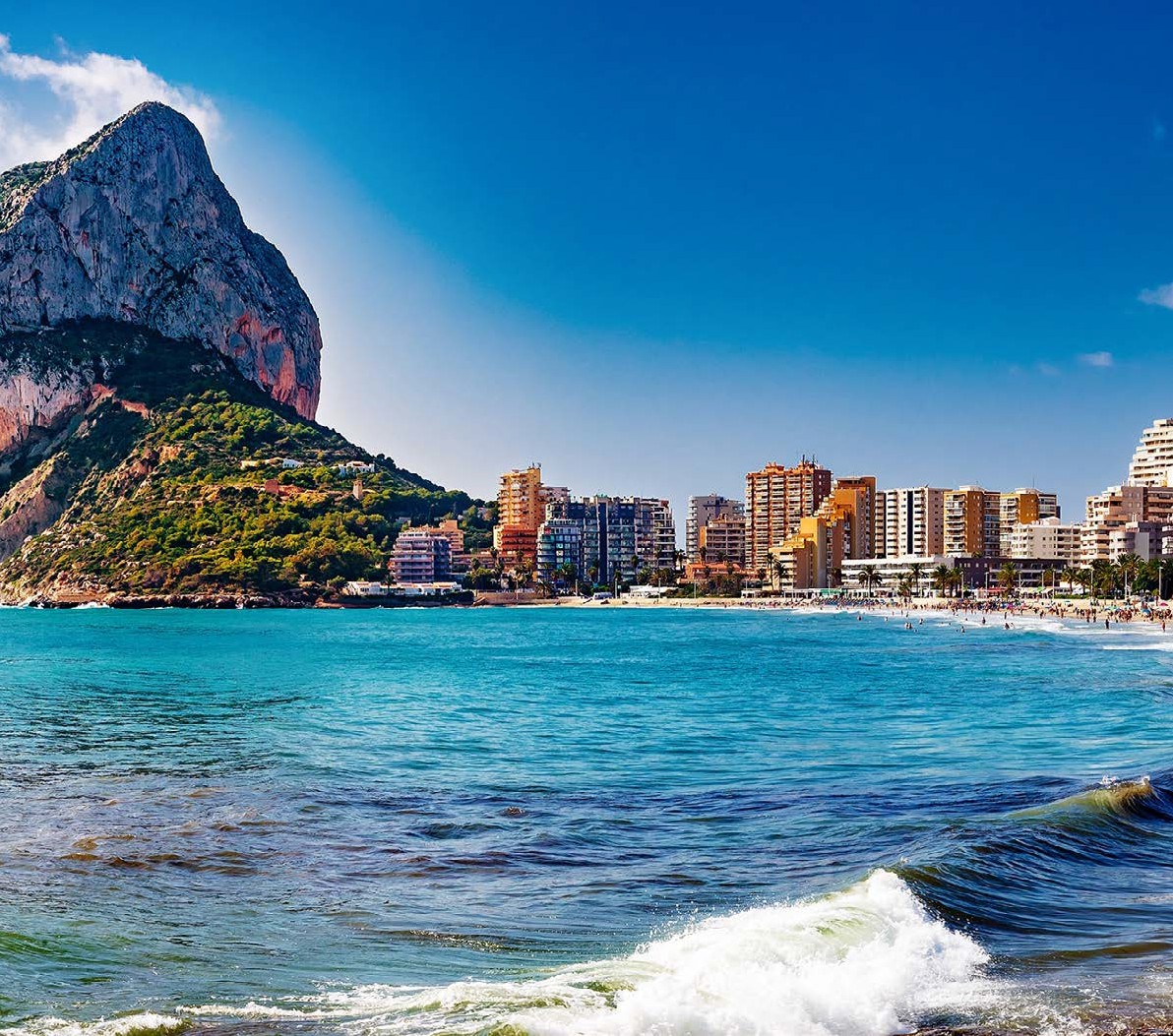 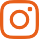 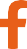 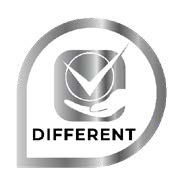 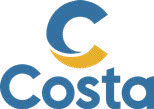 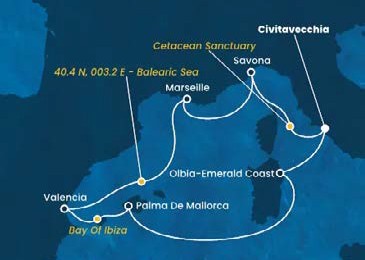 PARTENZA DI GRUPPO MINIMO 20 PAX4UCCC24CABINA DOPPIA INTERNA979 €CABINA DOPPIA ESTERNA1099 €CABINA DOPPIA BALCONE1169 €CABINA QUADRUPLA INTERNA1649 €CABINA QUADRUPLA ESTERNA1869 €CABINA QUADRUPLA BALCONE2069 €